Publicado en Madrid el 19/09/2019 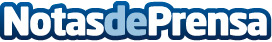 La División de Accesibilidad de Atos hace que el contenido digital sea accesible para todosAtos ha creado una división sobre "Accesibilidad Digital" que consiste en elevar la relación entre la tecnología y las personas para garantizar la inclusión de todos. Según la OMS el 15% de la población mundial o lo que es lo mismo mas de mil millones de personas en el mundo, cuenta con algún tipo de discapacidadDatos de contacto:Maria de la Plaza620 059 329Nota de prensa publicada en: https://www.notasdeprensa.es/la-division-de-accesibilidad-de-atos-hace-que Categorias: Nacional E-Commerce Recursos humanos Dispositivos móviles http://www.notasdeprensa.es